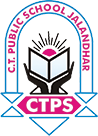 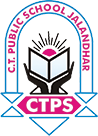 SYLLABUS BOOKLETSESSION 2020-21Class – 1st ART AND CRAFTAPRIL/MAY1) Beautiful flower (page no 3)2) Colouring in taking parrot (page4)3) How to draw a tortoise (page no7)4) Hut with basic shape (page no 10)*CRAFTACTIVITY *1) Clever owl (pasting of ice cream sticks and goggle eyes ( page no 6)2) Beat the heat (cutting and pasting (page no 8)3) Zebra crossing (page no 37)JUNE/JULY1) How to draw mango and watermelon and colour it ( page no 28)2) Colour the ducky (page no 34)3) Alphabet drawing with (D,A,F,E)(pg 24)*ACTIVITY *1) Paste black bindis on the spots of ladybug (pg9)2) Yummy mango paste green and yellow paper (page no28)AUGUST/SEPTEMBER 1) Colour the littleReindeer (shedding  yellow and orange )(pg13)2) How to draw rat and colour it (page no 15)3) Colour the traffic light and car( page no 12)4) Colour the giraffe long neck(page no 16)5) How to draw a Sea scene(page no 21)*CRAFT ACTIVITY *1) Nation’s pride (Tirangaa)(page no 11)2) Raksha Bandhan activity(page 14)3) Craft in penguin(pg 26)OCTOBER/NOVEMBER 1) How to draw a baby bird(pg 30)2) Landscape(pg 29)3) Designer rooster(pg 25) sketch pen4) The king of jungle. Paste wood dust (pg 23)*CRAFT ACTIVITY *1) Paste Delete hours on Navratri Kalash (pg17)2) Effigy of ravana (25oct)(page no33)3) Happy Diwali(Colouring of beautiful Diya)(pg 35)DECEMBER/JANUARY 1) How to draw lotus plant and colour it(pg36)2) Duck in pond and colour with sketch pen technique(pg 27)3) Colour the frog and mushrooms(pg 19)CRAFT ACTIVITY 1) Glitters activity in magical bells(25dec)(pg 38)2) Republic Day (Rangoli with rice)(pg 39)3) Pencil shading activity (flower)(pg 18)ENGLISHName of the booksMain course book- New Learning to CommunicateGrammar- Grammar TrekMain course book April 1. Two stories               Poem -O Giraffe, Giraffe  Grammar The alphabetical order Naming words May 1. Inside and outside Poem – Splash Grammar Common names and special names One and many June 2. My breakfast Grammar I you we he she it they it This that these those July         About people Grammar Describing words A and An August 5.    We are toys(Activity) Poem – Oh, you silly pussycat! Grammar Doing words Is am are has have September 6.    What colour is this?(Reading)                (Mid term exam) October         7. Hot and cold        Song - When you're happy 8.    Nancy has a yellow kite Grammar In on under near behind Sentence November 9.  The house is shaking Grammar Capital letter, full stop and question mark Picture description  Composition – My Family December 10.   I am the ship of the desert Grammar Picture composition Composition – My School Deleted chapters MCBCh. 6 What’s This?GrammarRead and sequence Reading dialogues Read and infer Picture reading Story writing Write an invitation HINDIपाठ्य पुस्तक- सुनहरी धूप(रचना सागर)*सुलेख -(मानसी गुप्ता)अप्रैल-मई-* दो तीन चार वर्णों वाले शब्द                  *  ‌‌ आ की मात्रासुलेख पुस्तक-पृष्ठ (3-8)                  *यूनिट टेस्ट 1..जून-जुलाई- *इ की मात्रा                ‌     *ई की मात्रा                     *रंगों के नामसुलेख पुस्तक- पृष्ठ(9-14)            *ग्रीष्मावकाश ......अगस्त-सितंबर- *उ की मात्रा                             *ऊ की मात्रासुलेख पुस्तक- (पृष्ठ15-20)पुनरावृति-(अप्रैल से अगस्त तक का पाठ्यक्रम)         *माध्यमिक परीक्षा...अक्टूबर-नवंबर- *ए की मात्रा                            *ऐ की मात्रासुलेख पुस्तक- पृष्ठ(21-26)दिसंबर-जनवरी- *ओ की मात्रा                        *औ की मात्रासुलेख पुस्तक पृष्ठ (27-32)                       यूनिट टेस्ट-2फरवरी-मार्च- *ऋ की मात्रा                      *अं की मात्रा (केवल समझाने के लिए)*पुनरावृति तथा वार्षिक परीक्षा.....नोट -(सभी मात्राओं से संबंधित- देखो और लिखो,  खाली स्थान, समान तुक शब्द, सही स्थान पर मात्रा) कार्य करवाया जाएगा।PUNJABIਅੱਖਰ  ਤਰੰਗ ਅੱਖਰ ਉਸਾਰੀ ਪੰਜਾਬੀ ਸੁਲੇਖ ਮਾਲਾ (passion series)ਅਪਰੈਲ :ਵਰਨਮਾਲਾ    ੳ ਤੋਂ  ਹ ਤੱਕ*    ਖਾਲੀ ਥਾਵਾਂ     ੳ ਤੋਂ  ਹ ਤੱਕ*    ਤਰਤੀਬਵਾਰ    ੳ ਤੋਂ ਹ ਤੱਕ *    ਦੇਖੋ ਅਤੇ ਲਿਖੋ    ੳ ਤੋਂ ਹ ਤੱਕ *    ਮਿਲਾਨ ਕਰੋ       ੳ ਤੋਂ ਹ ਤੱਕ*   ਪਾਠ ਪਠਨ     ੳ ਤੋਂ  ਙ ਤੱਕਮਈ :ਵਰਨਮਾਲਾ    ੳ ਤੋਂ  ਞ ਤੱਕ*    ਖਾਲੀ ਥਾਵਾਂ     ੳ ਤੋਂ  ਞ ਤੱਕ*    ਤਰਤੀਬਵਾਰ    ੳ ਤੋਂ ਞ ਤੱਕ *    ਦੇਖੋ ਅਤੇ ਲਿਖੋ    ੳ ਤੋਂ ਞ ਤੱਕ *    ਮਿਲਾਨ ਕਰੋ       ੳ ਤੋਂ ਞ ਤੱਕ*   ਪਾਠ ਪਠਨ     ੳ ਤੋਂ  ਞ ਤੱਕਜੂਨ :ਦੁਹਰਾਈ ੳ ਤੋਂ  ਙ ਤੱਕ ਪਾਠਕ੍ਰਮ ਪਹਿਲਾ  ਯੂਨਿਟ ਟੈਸਟੳ ਤੋਂ ਙ ਤੱਕ     -  ਵਰਨਮਾਲਾ , ਖਾਲੀ  ਥਾਵਾਂ ,ਦੇਖੋ ਲਿਖੋ,ਤਰਤੀਬਵਾਰ ਲਿਖੋ,ਮਿਲਾਨ ਕਰੋ ।ਜੁਲਾਈ:-ਵਰਨਮਾਲਾ    ੳ ਤੋਂ  ਣ ਤੱਕ*    ਖਾਲੀ ਥਾਵਾਂ     ੳ ਤੋਂ  ਣ ਤੱਕ*    ਤਰਤੀਬਵਾਰ    ੳ ਤੋਂ ਣ ਤੱਕ *    ਦੇਖੋ ਅਤੇ ਲਿਖੋ    ੳ ਤੋਂ ਣ ਤੱਕ *    ਮਿਲਾਨ ਕਰੋ       ੳ ਤੋਂ ਣ ਤੱਕ*   ਪਾਠ ਪਠਨ     ੳ ਤੋਂ  ਣ ਤੱਕਅਗਸਤ :ਵਰਨਮਾਲਾ    ੳ ਤੋਂ  ਨ ਤੱਕ*    ਖਾਲੀ ਥਾਵਾਂ     ੳ ਤੋਂ  ਨ ਤੱਕ*    ਤਰਤੀਬਵਾਰ    ੳ ਤੋਂ ਨ ਤੱਕ *    ਦੇਖੋ ਅਤੇ ਲਿਖੋ    ੳ ਤੋਂ ਨ ਤੱਕ *    ਮਿਲਾਨ ਕਰੋ       ੳ ਤੋਂ ਨ ਤੱਕ*   ਪਾਠ ਪਠਨ     ੳ ਤੋਂ  ਨ ਤੱਕ* ਵਿਚਕਾਰਕਲਾ ਅੱਖਰ ੳ ਤੋਂ ਨ ਤੱਕ ਸਤੰਬਰ :ਛਿਮਾਹੀ ਪਰੀਖਿਆ (ਪਾਠਕ੍ਰਮ ਅਪਰੈਲ ਤੋਂ  ਅਗਸਤ ਤੱਕ)ਅਕਤੂਬਰ  :ਵਰਨਮਾਲਾ    ੳ ਤੋਂ  ਮ  ਤੱਕ*    ਖਾਲੀ ਥਾਵਾਂ     ੳ ਤੋਂ  ਮ ਤੱਕ*    ਤਰਤੀਬਵਾਰ    ੳ ਤੋਂ ਮ ਤੱਕ *    ਦੇਖੋ ਅਤੇ ਲਿਖੋ    ੳ ਤੋਂ ਮ ਤੱਕ *    ਮਿਲਾਨ ਕਰੋ       ੳ ਤੋਂ ਮ ਤੱਕ*   ਪਾਠ ਪਠਨ     ੳ ਤੋਂ  ਮ ਤੱਕਨਵੰਬਰ  :ਵਰਨਮਾਲਾ    ੳ ਤੋਂ  ੜ ਤੱਕ*    ਖਾਲੀ ਥਾਵਾਂ     ੳ ਤੋਂ  ੜ ਤੱਕ*    ਤਰਤੀਬਵਾਰ    ੳ ਤੋਂ  ੜ ਤੱਕ *    ਦੇਖੋ ਅਤੇ ਲਿਖੋ    ੳ ਤੋਂ ੜ ਤੱਕ *    ਮਿਲਾਨ ਕਰੋ       ੳ ਤੋਂ ੜ ਤੱਕ*   ਪਾਠ ਪਠਨ     ੳ ਤੋਂ  ੜ ਤੱਕਦਸੰਬਰ:ਵਰਨਮਾਲਾ    ੳ ਤੋਂ  ਲ਼ ਤੱਕ*    ਖਾਲੀ ਥਾਵਾਂ     ੳ ਤੋਂ  ਲ਼ ਤੱਕ*    ਤਰਤੀਬਵਾਰ    ੳ ਤੋਂ ਲ਼ ਤੱਕ *    ਦੇਖੋ ਅਤੇ ਲਿਖੋ    ੳ ਤੋਂ ਲ਼ ਤੱਕ *    ਮਿਲਾਨ ਕਰੋ       ੳ ਤੋਂ ਲ਼ ਤੱਕ*   ਪਾਠ ਪਠਨ     ੳ ਤੋਂ  ਲ਼ ਤੱਕਪਾਠ ਕ੍ਰਮ ਦੂਜਾ ਯੂਨਿਟ ਟੈਸਟ: ਵਰਨਮਾਲਾ    -  ੳ ਤੋਂ ੜ ਖਾਲੀ  ਥਾਵਾਂ  - ੳ ਤੋਂ ੜਦੇਖੋ ਅਤੇ ਲਿਖੋ – ੳ ਤੋਂ  ੜਤਰਤੀਬਵਾਰ -    ੳ ਤੋਂ ੜਜਨਵਰੀ :* ਵਰਨਮਾਲਾ  ੳ ਤੋਂ  ਲ਼ ਤੱਕ * ਅੱਖਰ ਜੋੜੋ* ੳ ਤੋਂ ਲ਼ ਤੱਕ (ਅਗਲਾ,ਪਿਛਲਾ ਤੇ ਵਿਚਕਾਰਲਾ ਅੱਖਰ)* ਮੁਕਤਾ  ਸ਼ਬਦ(ਦੋ ਅੱਖਰੇ , ਤਿੰਨ ਅੱਖਰੇ,ਚਾਰ ਅੱਖਰੇ)ਫਰਵਰੀ :ਦੁਹਰਾਈ (ਪੂਰੇ ਸਲੇਬਸ ਦੀ)ਮਾਰਚ:ਸਲਾਨਾ ਪਰੀਖਿਆ MATHEMATICSApril 2020: Forward counting 1-50                     Backward counting 1-50                     What comes after    1-50                     What comes before 1-50                     What comes in between 1-50                     Multiplication table of 2 and 3May 2020: Forward counting  51-100                   Backward counting  51-100                   After, before, between 51-100                   Numbers in words    1-100                   Numerals                   1-100June 2020: First Unit Test                    Syllabus done in April                    Book Page no. 15, 16, 17, 18July 2020: Ring the largest number.                   Ring the smallest number.   Ring the smallest number and underline the  greatest number.Put the right sign >, <, = (1-100)Book Page no. 18, 19, 20, 23August 2020: Arrange in increasing order.                       Arrange in decreasing order.                         Ordinal numbers.                         Addition sums.                         Book page no. 29, 30, 31, 65, 66, 67                         Multiplication table of 4.September 2020: Mid-term exams                              Syllabus covered till August      Activity based upon Ordinal numbers    will be done in class. October 2020: Forward counting 101-200                          Backward counting 101-200                          After, before, between 101-200			  Days in a week                          Blanks related to Days in a week.November 2020: Topic – Calendar                             Months in a year                             Blanks related to months in a year                             Topic – Shapes and Patterns                             Book – Ch 7                             Book Page no. 119, 120, 121December 2020: Topic – Subtraction                              Book Page no. 76, 77, 78, 79, 89, 90                             Topic – Time Activity-based upon Time Multiplication  Table of 5  January 2021: Multiplication Table of 6                           Forward counting 200-500                           Backward counting 200-500                           After, before, between 200-500February 2021: Revision – Syllabus from (October to January)March 2021: Final examsENVIRONMENTAL SCIENCEApril 2020: Ch-1 About Myself, Page no. 5, 6, 7May 2020: Ch-2 My BodyJune 2020: Ch-3 Keeping Clean                    First Unit Test from Ch-2July 2020: Ch-3 Continued                   Activity from Ch-3 done                   Ch-4 My Family                   Ch-6 My NeighbourhoodAugust 2020: Ch-4 My Family                        Ch-6 My NeighbourhoodSeptember 2020: Mid-term exam Ch-3, 4, 6                              Ch-8 Food we eatOctober 2020: Ch-9 Clothes we wear                                   Only activity and readingNovember 2020: Ch-11 Travelling timeDecember 2020: Ch-13 Plants around usJanuary 2021: Ch-14 Animal world                          Ch-15 WaterFebruary 2021: Ch-16 Air around us                             Ch-17 Weather (Reading and Activity)                            Ch-18 Reading and Back exercisesMarch 2021: Final examsCOMPUTERBook Name- IT BEANS (KIPS PUBLICATIONS)April 2020Chapter 1- Computer-My FriendJune 2020Chapter 2 - Computer - A machineJuly 2020 Chapter 3 - Uses of ComputersAugust 2020Chapter 4 - Parts of Computer September 2020 MID TERM EXAMINATIONChapter - 2, 3, 4October 2020Chapter 5- The keyboard November 2020Chapter 6 - Using a mouseDecember 2020 Chapter 7 - Data and Memory January 2020Chapter 8 - Storage in Computer February 2021 - Revision for Final Exams March 2021 - FINAL TERM EXAMINATION Chapter 5 - The keyboard Chapter 6 - Using a Mouse Chapter 7- Data and MemoryChapter 8 - Storage in Computer General knowledgeApr 2020	Ch 1: My CountryMay 2020	Ch 2: All About IndiaJun 2020	Ch 3: Our National FlagJuly 2020	Ch 4: Father of the NationAug 2020	Ch 5: About my state and citySep 2020	Ch 6: National Symbols	Ch 7: Our ReligionsOct 2020	Ch 8: Religious books and symbolsNov 2020	Ch 9: Festivals of India	Ch 10: National FestivalsDec 2020	Ch 11: Freedom Fighters	Ch 12: Important DaysJan 2021	Ch 13: Seasons in India	Ch 14: ActivityFeb 2021	Ch 15: Directions	Ch 16: ActivityMarch 2021Final exams